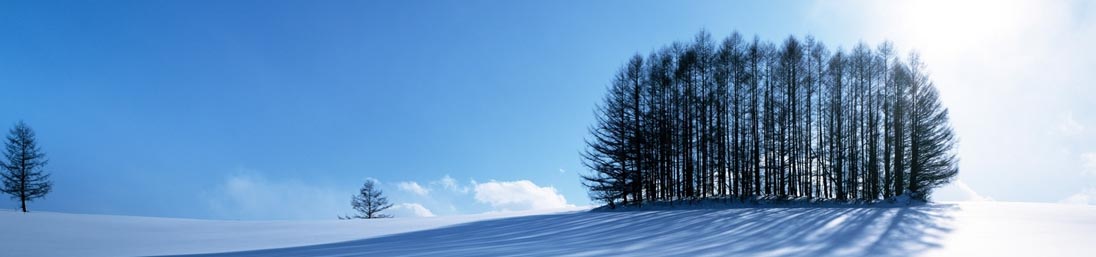 FEBRUARI2021